Р Е Ш Е Н И Еот  28.03.2011года                           с. Калинино                                          №  7О назначении публичных слушаний по проекту решения Совета депутатов муниципального образования Калининский сельсовет « О внесении изменений и дополнений в Устав муниципального образования Калининский сельсовет»   На основании статьи 28 Федерального закона от 06.10.2003г № 131-ФЗ  «Об  общих принципах организации местного самоуправления в Российской Федерации», руководствуясь статьями 10, 17 Устава муниципального образования Калининский сельсовет Совет депутатов муниципального образования Калининский сельсовет РЕШИЛ:1. Назначить публичные слушания по проекту решения Совета депутатов муниципального образования Калининский сельсовет « О внесении изменений и дополнений в Устав муниципального образования Калининский сельсовет» на 16 часов 00 минут 27 апреля 2011 года в  здании СДК с. Калинино по адресу: с. Калинино, ул. Школьная, 58.2. Настоящее решение вступает в силу со дня его официального опубликования( обнародования).Глава муниципального образованияКалининский сельсовет                                                                 А.И. ДеминОБ УТВЕРЖДЕНИИ ПОЛОЖЕНИЯОБ ОПЛАТЕ ТРУДА ЛИЦ, ЗАМЕЩАЮЩИХ ВЫБОРНЫЕМУНИЦИПАЛЬНЫЕ ДОЛЖНОСТИ, РУКОВОДИТЕЛЕЙ ТОСИ МУНИЦИПАЛЬНЫХ СЛУЖАЩИХ МУНИЦИПАЛЬНОГО ОБРАЗОВАНИЯМО КАЛИНИНСКИЙ СЕЛЬСОВЕТРуководствуясь п. 2 ст. 53 Федерального закона от 06.10.2003 N 131-ФЗ "Об общих принципах организации местного самоуправления в Российской Федерации", главой  Устава МО Калининский сельсовет, Совет депутатов муниципального образования  Калининский сельсовет РЕШИЛ:1.	Утвердить Положение об оплате труда лиц, замещающих выборные муниципальные должности, руководителей ТОС и муниципальных служащих муниципального образования МО Калининский сельсовет (приложение).. Настоящее решение вступает в силу с 1 января 2011 года. Настоящее решение опубликовать в газете «Усть – Абаканские известия»Глава муниципального образованияКалининский сельсовет                                                                             А.И. Демин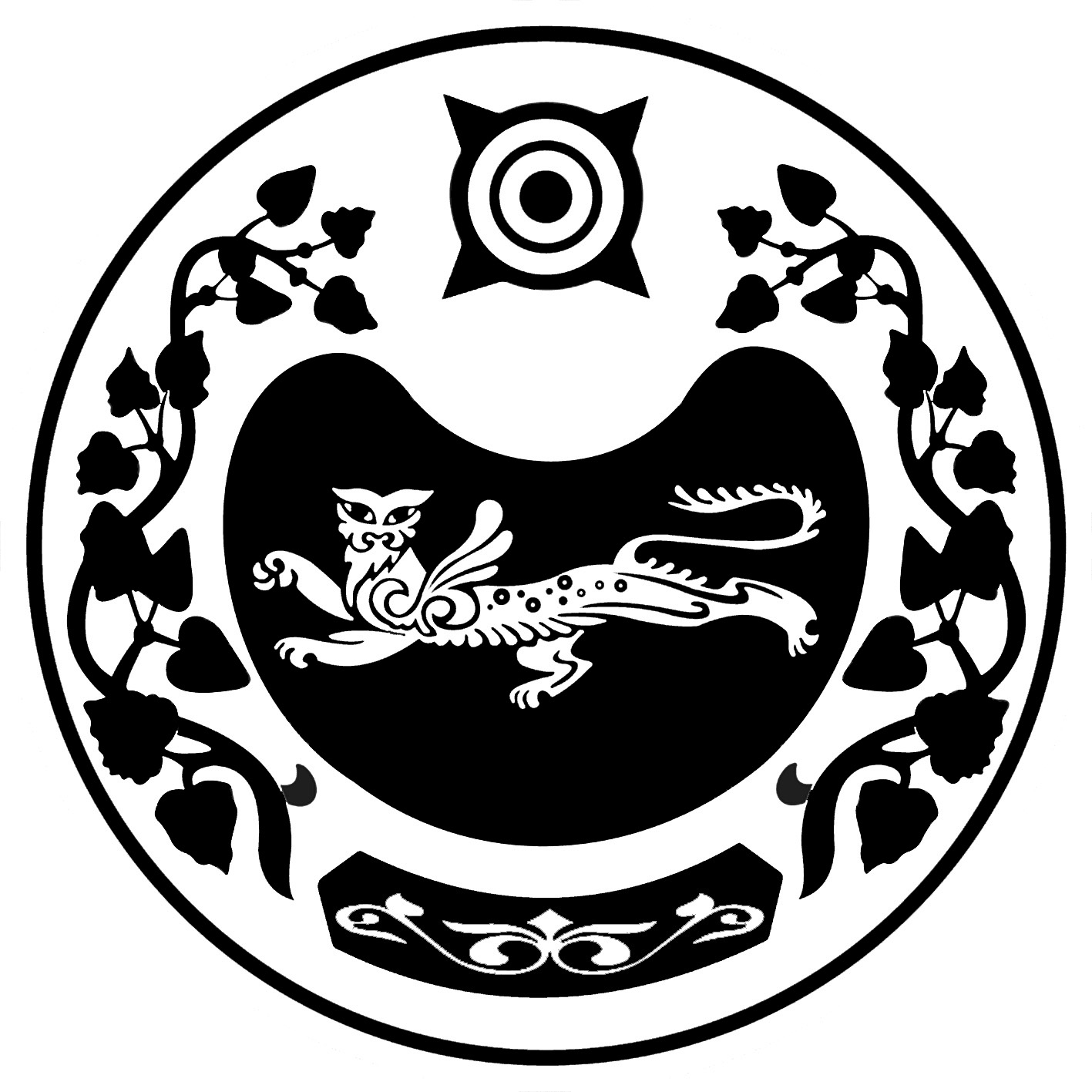 СОВЕТ ДЕПУТАТОВ МУНИЦИПАЛЬНОГО ОБРАЗОВАНИЯКАЛИНИНСКИЙ  СЕЛЬСОВЕТ